Análise do Decreto de Programação Financeira, elaboração das projeções e estimativas de receita e despesas dos órgãos do Estado do Espírito Santo, além da geração dos relatórios gerencias para o Tesouro estadual.Secretaria de Estado da Fazenda – SEFAZ.Órgãos e entidades do Estado do Espírito Santo. Lei Complementar nº 225, de 08/01/2002.Decreto nº 3440-R, de 21/11/2013.Lei Complementar nº 101, de 04/05/2000. LOA – Lei Orçamentária Anual.SUBSER – Subsecretaria de Estado da Receita.SEP – Secretaria de Estado de Economia e Planejamento. Gerência Geral de Finanças do Estado – GEFIN. Gerência de Contabilidade Geral do Estado – GECOG. Fluxo de Procedimentos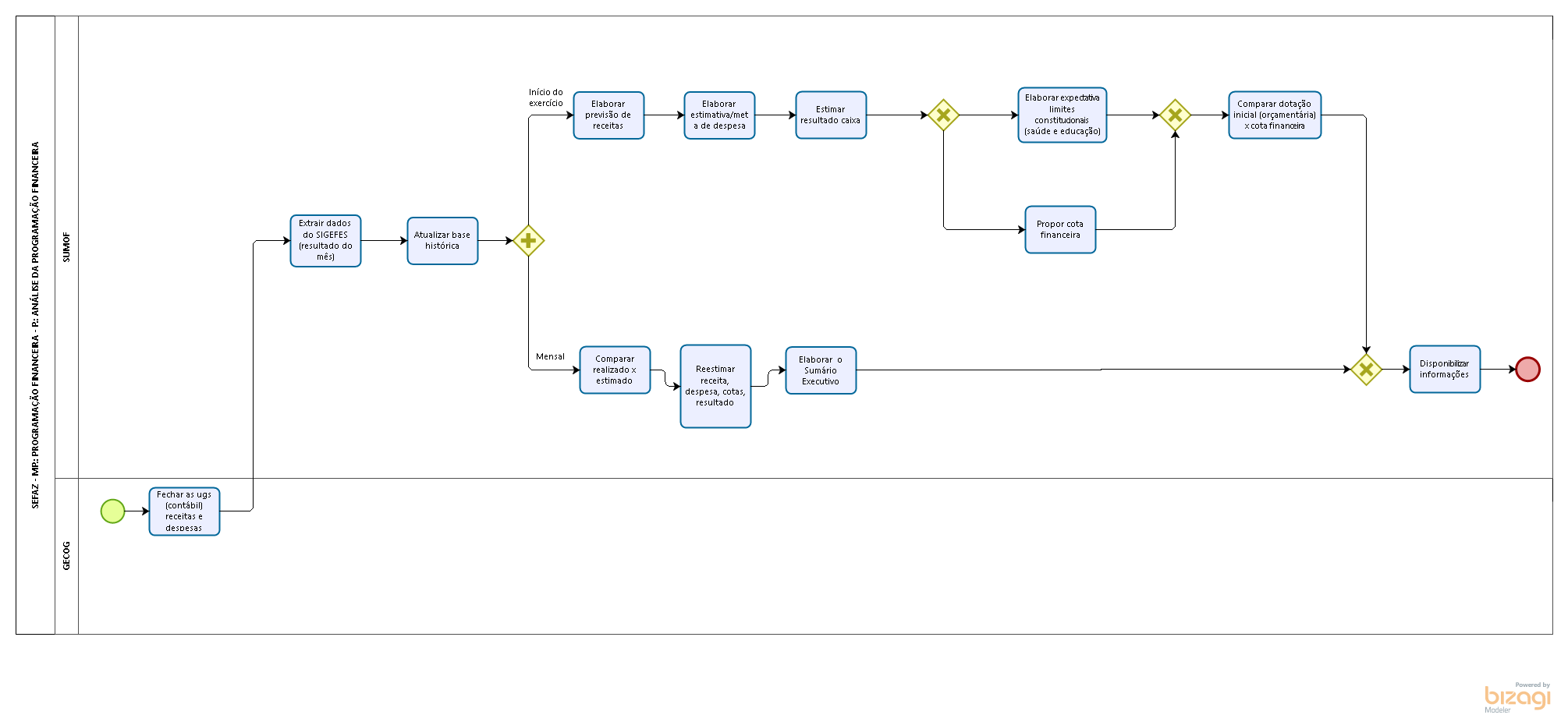 Diretrizes GeraisA GECOG fecha, no SIGEFES, no 5º dia útil de cada mês, a permissibilidade de lançamentos, pelos Órgãos, das receitas e despesas relativas ao mês anterior. A SUMOF consolida dados do SIGEFES referentes aos valores de receita e despesa realizados pelas UG’s no mês anterior. Projeta programação financeira por subitem de despesa utilizando a base histórica de dados e demais informações, de todas as UG’s, e receita por rubrica. Mensalmente:- Reestimar receita, despesa, cotas e resultados.- Elaborar o sumário executivo, contendo informações gerenciais e detalhadas por UG.- Disponibilizar informações para o Tesouro Estadual. No início do exercício financeiro:- Elaborar previsão de receitas detalhadas. - Elaborar estimativa de metas de despesa por UG, por grupo de despesa, por subitem e elemento. - Estimar o resultado de caixa, com expectativas de déficits/superávits mensais. - Elaborar estimativas para os limites constitucionais (saúde e educação) e propor cotas financeiras. - Analisar as dotações iniciais (orçamentária), juntamente com as cotas financeiras, identificando necessidades de remanejamento ou suplementações. - Disponibilizar informações para o Tesouro Estadual.Tema:Análise da Programação FinanceiraAnálise da Programação FinanceiraAnálise da Programação FinanceiraEmitente:Secretaria de Estado da Fazenda – SEFAZSecretaria de Estado da Fazenda – SEFAZSecretaria de Estado da Fazenda – SEFAZSistemaSistema FinanceiroSistema FinanceiroCódigo: SFIVersão:1Aprovação: Portaria nº 41-S/2018	Vigência: 31/05/2018OBJETIVOABRANGÊNCIAFUNDAMENTAÇÃO LEGALSIGLASUNIDADES FUNCIONAIS ENVOLVIDASPROCEDIMENTOSASSINATURASEQUIPE DE ELABORAÇÃOEQUIPE DE ELABORAÇÃOMaria Elizabeth Pitanga Costa SeccadioSubgerente da SUDOR Marta Gonçalves AchiaméSupervisor de Área FazendáriaEduardo Pereira de Carvalho Supervisor de Área FazendáriaEliane Canal Leite da SilvaCoordenadora de ProjetosAPROVAÇÃO: APROVAÇÃO: Bruno FunchalSecretário de Estado da FazendaAprovado em 30/05/2018